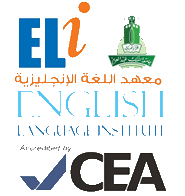 Student’s Name: _____________	Level: _______________________   Section: ___________________Grammar Section )Units 7 & 8 )1.  Are there…………… biscuits in the cupboard?         a. any                                 b. some                                     c. much2.  Would you like ……………of these strawberries? They’re delicious!         a. any                                   b. a lot of                              c. some                                                     3. A. I haven’t got………….. milk left.     B. It’s OK, I think I’ve got……….. . Yes, here you are.         a. any/some                             b. some/any                         c. some/some4.  Can I offer you……………. of this cake to try? It’s on offer today.      a. many                                 b. any                                 c. some5.  Tennis………………. on a tennis court.         a. is playing                                b. is played                        c. played 6.  The mosque……………. at the start of the14th century            a.    is built                          b. was built                            c. builds 7.  Spanish ………………..in many South American countries.            a. spoken                             b. is speaking                           c. is spoken 8.  All the goals……………… during the first half of the match.         a.   were scored                        b. were scoring                      c. was scored9. Archaeologists believe the wheel ……………over 10,000 years ago            a. is invented                               b. invented                              c. was invented10.  Every day the BBC World TV. Channel…………by millions of people around the world.       a. is watching                               b. is watched                            c. watched11.I  usually go to work ………. bus.      a. on                                             b. by                                          c. in12. Is it OK to pay …………credit card?    a. by                                                b. at                                        c. for13. You can make it taste better………… adding a few fresh herbs.     a. with                                            b. to                                     c. by14. I never go anywhere without my laptop. I need it …….my work.    a. for                                             b. to                                      c. byVocabulary Section	(Units 7 & 8)1. The price of ………………..directly affects transport costs.        a.     oil                                   b. energy  	                            c.  food2.  As the polar ice caps melt, ……………will  rise and many places will have problems with…….       a. flooding/sea level                  b. temperature /sea level        	 c. sea levels/flooding3.  Towns near rivers have had a lot of problems with…………………in the last few years.         a. flooding                                b. oil                                               c. climate4. The air in cities is much more ………….. now because of car exhaust fumes.      a.   clean                                       b. fresh                                        c. polluted5. …………………… change is the biggest challenge which the world faces at the moment.     a. Flooding                                    b. Sea level                                   c. Climate6. I’m looking …………….somewhere to stay.  a. forward to                                       b. for                                        c. up7. A. Would you ………… some places to visit?      B. Sure. You can go to Faqih Aquarium if you are interested in sea life.   a. say                                       b. recommend                           c. organize8. This  picture frame is  made of …………           a.  glass                                      b. wood                                     c. leather9. My favourite ……………is my watch. It was a present from my parents.                             a.     bargain                          b. possession          	       c. stall10. We can buy local vegetables from …………..in the village market.      a.    antiques                           b.    stalls                              c. bargains11. The jacket was half price on sale. It was a real …………………..        a.    bargain                            b.  stall                                c. market12. You can’t give away grandma’s old chair. It’s a valuable……………..    a.     machine                                b. antique                              c. bargain